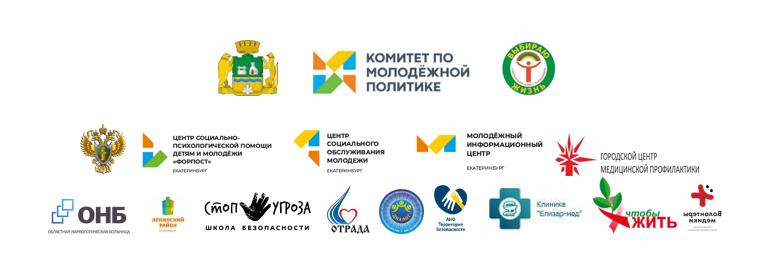 VII Городская межведомственная конференция «Научно-методологические основы здоровья детей и молодежи. Современные интерактивные ресурсы превентологии» (часть III)27 октября – 6 ноября 2020Организаторы: Комитет по молодежной политике Администрации города Екатеринбурга Цель конференцииПрезентация эффективных технологий, программ, проектов, методик и ресурсов в сфере профилактики зависимостей, консолидация опыта и усилий муниципального профилактического сообщества, представителей общественных организаций, органов власти и правопорядка для решения задачи продвижения ценностей здорового образа жизни. Целевая аудиторияспециалисты отраслевых и территориальных органов Администрации города Екатеринбурга,руководители и специалисты муниципальных учреждений образования, здравоохранения, культуры, молодежной политики, физической культуры и спорта всех форм собственности, осуществляющих свою деятельность на территории города Екатеринбурга,специалисты образовательных организаций высшего и среднего профессионального образования, представители общественных и некоммерческих организаций, реализующих мероприятия в сфере профилактики зависимостей в городе Екатеринбурге,волонтеры, студенты образовательных организаций высшего и среднего профессионального образования,специалисты Территориальных комиссий по делам несовершеннолетних и защите их прав города Екатеринбурга,сотрудники ПДН УВД.ПЛОЩАДКИ КОНФЕРЕНЦИИ*ВНИМАНИЕ!!!Для подключения с мобильного устройства:Android: требуется установка приложения из Google Market https://play.google.com/store/apps/details?id=air.org.mirapolis.virtualroom&hl=ruiOS: требуется установка приложения из App Store: https://apps.apple.com/us/app/mvr-mobile/id566303744Совместимость: iOS 5.1.1 or later. Compatible with iPhone, iPad, and iPod touch.ДатаВремя№ площадкиТема площадкиАнонс площадкиМодератор, спикер, ведущийЦелевая аудитория (РЕКОМЕНДАЦИЯ)Место проведения27.10.202014.00 – 15.001Круглый стол «Современные интерактивные ресурсы превентологии»Открытие конференции.Приветствие участников,презентация площадок КонференцииСибирцева Екатерина Александровна, заместитель Главы Екатеринбурга
по вопросам социальной политики,Касимова Юлия Сергеевна,председатель Комитета по молодежной политике Администрации города Екатеринбурга,Кузнецова Светлана Васильевна,прокурор города Екатеринбурга Забродин Олег Валентинович,главный внештатный специалист-нарколог Министерства здравоохранения Свердловской области- ведущие площадок,- участники КонференцииОнлайн-площадка ZOOM(прямой эфир).Заранее зарегистрируйтесь для участия в конференции:https://us02web.zoom.us/meeting/register/tZ0pcOuppj4iE9NGoMALld1CHgu8EcXyb5Zi После регистрации вы получите электронное письмо с подтверждением, содержащее информацию о входе в конференцию.27.10.202016.002Серия вебинаров «Психология фандрайзинга («Лидер, вдохновляющий на изменения», «Донор, понимающий желания», «Команда, поддерживающая процесс»)«Мы недавно провели опрос для авторов социальных проектов: что на самом деле вам мешает выстроить фандрайзинговые процессы и получать удовольствие от взаимодействия с партнерами? И пришли к очень интересной цифре: 95% опрошенных сотрудников говорили про страхи, психологические блоки, ступоры на уровне мышления.  Если коротко – проблема внутри нас, если хотите, в голове. Для того, чтобы погружаться в дальнейшую работу по построению фандрайзинговых процессов, нам необходимо поработать с собой, со своей командой и с теми, кто рядом» Виктория ЩёлковаЩелкова Виктория, эксперт-консультант по стратегическому управлению и архитектуре фандрайзинговых процессов, г. Москва- руководители учреждений,- специалисты по работе с молодежью,- общественные лидеры- руководители волонтерских объединенийЗаочно (видеозапись)Социальная сеть «ВКонтакте»https://vk.com/vybirayu_zhiznОткрытый доступ. Регистрация не требуется28.10.202013.00 – 14.003Лекция с групповой дискуссией «Личностно-ориентированная профилактика зависимостей у подростков»Встреча будет посвящена проблемам личностно-ориентированной профилактики зависимостей у подростков.БерезовскийАндрей Эдуардович,психотерапевт, врач-психиатр ГАУЗ СО «Областная наркологическая больница»- заместители руководителей ОО,- специалисты по работе с молодежью,- педагоги,- психологи,- социальные педагоги,- родителиСсылка на регистрацию:
    http://b53415.vr.mirapolis.ru/mira/s/i5uphl
*Код для мобильного гостевого входа: 446719849428.10.202016.00 – 17.004Вебинар«Типология и профилактика травли»Что такое травля, как работать с каждым типом травли? Как оценивать ситуацию? Метод «Социального светофора» в работе учителя. Методы профилактики, работы с пострадавшими, агрессорами. Методы работы с группой по профилактике травли?После лектория вы можете заполнить анкету участника проекта и получить ссылки на  8 фильмов уроков «Конфликты и не только...» для использования в работе и получить поддержку команды проекта на этапе проведения уроков.Беренов Максим Александрович, Беренова Анастасия Алексеевна, эксперты по детской безопасности- заместители руководителей ОО,- педагоги,- психологи,- медиаторыОнлайн-площадка ZOOM(прямой эфир).Регистрация обязательна:ссылка на РегистрациюСсылка на площадку будет выслана на электронную почту участникам после регистрации29.10.202002.11.202006.11.202014.00-15.005Серия мастер-классов «Технологии ведения и продвижения блога о ЗОЖ»Участники познакомятся с механизмами и особенностями ведения и продвижения аккаунтов в разных социальных сетях (как правильно составить контент-план, оформить аккаунт, соблюдая авторские права); узнают об основополагающих элементах ЗОЖ, познакомятся с надежными и достоверными источниками информации о ЗОЖ, а также рассмотрят аккаунты блогеров, продвигающих ЗОЖДругова Мария Сергеевна, Могильникова Екатерина Кирилловна, социальные педагоги МБУ «Центр социального обслуживания молодежи»,Ветров Владимир Владимирович, директор МБУ «Молодежный информационный центр»- молодежь с 14 до 35 летОнлайн-площадка ZOOM(прямой эфир).Регистрация обязательна:ссылка на РегистрациюСсылка на площадку будет выслана на электронную почту участникам после регистрации29.10.202012.00 – 13.006Вебинар «Цифровое слабоумие: изменения в развивающейся нервно-психической сфере под влиянием «гаджетомании»Критерии компьютерной зависимости и гемблинга. Особенности нервно-психического развития под влиянием «гаджетомании». «Клиповое мышление» и другие психопатологические феномены. Профилактика и прогнозДетков Дмитрий Васильевич, директор МЦ «Елизар-мед», к.м.н., врач психиатр-нарколог, психотерапевт- заместители руководителей ОО,- специалисты по работе с молодежью,- педагоги,- психологи,- социальные педагоги,- родителиСсылка на регистрацию: http://b53415.vr.mirapolis.ru/mira/s/OkyfX1*Код для мобильного гостевого входа: 125787107229.10.202014.00 –15.007Вебинар «Вне зависимости»Почему один человек не употребляет, не балуется, живёт себе спокойно, занимаясь делами, строит планы, мечтает, увлекается…. А другой человек «из огня, да в полымя…» То курит, потом бросает, изводя себя, то сидит часами у компьютера, зависая в соц. сетях, то в его жизни полоса «употребления-злоупотребления». Так проживает жизнь человек, борясь зачастую с невидимыми монстрами, которые живут в нём и называются «зависимым поведением». Что такое зависимость? Как и когда она формируется? Что делать, чтобы стать свободным?Ткач Анна Владимировна, психолог МАУ «Городской центр медицинской профилактики»- заместители руководителей ОО,- специалисты по работе с молодежью,- педагоги,- психологи,- социальные педагоги,- классные руководителиСсылка на регистрации:
    http://b53415.vr.mirapolis.ru/mira/s/8ZFpup

*Код для мобильного гостевого входа: 505840347930.10.202011.00 – 12.008Семинар-практикум «Психологическое здоровье как залог успеха профессиональной деятельности специалистов помогающих профессий»Участники познакомятся  техниками и приемами, направленными на профилактику эмоционального выгорания и психосоматических расстройств у специалистов помогающих профессий.Рублева Оксана Алексеевна, педагог-психолог МБУ «Центр социального обслуживания молодежи»- специалисты помогающих профессийОнлайн-площадка ZOOM(прямой эфир).Регистрация обязательна:ссылка на РегистрациюСсылка на площадку будет выслана на электронную почту участникам после регистрации30.10.2020 14.009Видео семинар-практикум«Повышение психолого-педагогической компетентности специалистов учреждений системы профилактики в работе с семьей»На площадке будут представлены эффективные практики по профилактике наркомании, иных зависимостей и ВИЧ/СПИД в системе работы по повышению психолого-педагогической компетентности специалистов учреждений системы профилактики с целью организации профилактической работы с семьями, в том числе находящимися в социально-опасном положенииЦуп Ирина Николаевна,и.о. директора,ДомрачеваГалина Ивановна,начальник отдела,ВерещакаАнна Борисовна,начальник отдела МБУ ЕЦПППН «Диалог»- заместители руководителей ОО,- специалисты по работе с молодежью,- педагоги,- психологи,- социальные педагоги, - инспектора ПДН,- сотрудники ТКДН и ЗПЗаочно (видеозапись)Социальная сеть «ВКонтакте»https://vk.com/vybirayu_zhiznОткрытый доступ. Регистрация не требуется02.11.202010.00 – 10.3010Вебинар«Реализация профилактической программы для подростков «Доверие»Опыт работы Центра «Отрада» по профилактике зависимого поведения юношей от 14 до 18 лет, имеющих конфликт с законом.Крохина Ирина Анатольевна, педагог-психолог ГАУСО СО «ЦСПСиД «Отрада» Октябрьского района города Екатеринбурга»- заместители руководителей ОО,- педагоги,- психологи,- социальные педагоги, - инспекторы ПДН,- сотрудники ТКДН и ЗПОнлайн-площадка ZOOM(прямой эфир).Регистрация обязательна:ссылка на РегистрациюСсылка на площадку будет выслана на электронную почту участникам после регистрации02.11.202014.0011Вебинар «Как работает SMM»Контент-маркетинг в социальных сетях. Какие задачи он решает? Как делать это максимально эффективно?Иванов Дмитрий Юрьевич, член Общественной палаты Московской области, медиаэксперт, специалист по продвижению в социальных сетях и работе с блогосферой- руководители учреждений,- специалисты по работе с молодежью,- общественные лидеры- руководители волонтерских объединенийЗаочно (видеозапись)Социальная сеть «ВКонтакте»https://vk.com/vybirayu_zhiznОткрытый доступ. Регистрация не требуется02.11.202014:30 – 16:0012Интерактивный тренинг «Не чужая история» (для подростков)В рамках площадки будет презентован интерактивный формат работы с подростками. «Не чужая история» – тренинг, в рамках которого участники смогут побывать в роли героя истории, столкнувшегося с ВИЧ-инфекцией. После участия в тренинге повышается общий уровень знаний о ВИЧ и толерантность к людям, живущим с ВИЧ.Шубин Дмитрий Станиславович, координатор штаба «Волонтеры-медики» УГМУ, студент 6 курса лечебно-профилактического факультета УГМУ, Доброволец России - 2019- руководители учреждений- заместители руководителей ОО,- классные руководители,- педагоги школ, - специалисты по работе с молодежью,Онлайн-площадка ZOOM(прямой эфир).Регистрация обязательна:ссылка на РегистрациюСсылка на площадку будет выслана на электронную почту участникам после регистрации03.11.202010.00 – 11.0013Серия лекций «Актуальные вопросы правовой ответственности в сфере незаконного оборота наркотиков»Вопросы административной, уголовной, дисциплинарной, гражданско-правовой ответственности в сфере незаконного оборота наркотиковКоллектив сотрудников Прокуратуры г. Екатеринбурга- руководители учреждений,- заместители руководителей,- классные руководители,- специалисты по работе с молодежью,- педагоги,- психологи,- социальные педагоги,- родителиЗаочно Социальная сеть «ВКонтакте»https://vk.com/vybirayu_zhiznОткрытый доступ. Регистрация не требуется03.11.202014.00 – 16.0014Интерактивное занятие «Стресс!Я тебя знаю!»Главный девиз встречи «Помоги себе сам!».В рамках занятия участники выделят для себя основные причины и факторы стресса, а также определят меры и способы преодоления стресса, разработают индивидуальную траекторию взаимодействия с ним. Технологию занятия можно использовать при работе с подростами и молодежью. Необходимо иметь бумагу (блокноты), цветные фломастеры.Екенина Наталья Валентиновна,заведующий сектором в составе отдела по физической культуре, спорту и молодежной политики администрации Ленинского района города Екатеринбурга- классные руководители,- специалисты по работе с молодежью,- молодые педагоги,- специалисты по профилактике,- психологи, социальные педагогиСсылка на регистрацию:
    http://b53415.vr.mirapolis.ru/mira/s/djN6Ed

*Код для мобильного гостевого входа:  108579553305.11.202014.00 – 16.0015Интерактивное занятие «Инструменты активизации первичной профилактики ВИЧ-инфекции для подростков и молодежи»Участники познакомятся с технологиями: быстрого перехода к достоверной информации; обобщения информации; построения алгоритма действий;приобретут навыки работы с фоновой информацией и визуализацией информации.Данные инструменты можно использовать при индивидуальной и групповой работе с подростками и молодежью.Необходимо иметь ручку, и телефонШишминцева Александра Игоревна, специалист отдела профилактики и психосоциального консультирования ГБУЗ СО «Свердловский областной центр профилактики и борьбы со СПИД» - педагоги,- классные руководители,- заместители руководителей ОО,- педагоги-психологи,- педагоги-организаторы,- социальные педагоги, специалисты по работе с молодежью,- социальные работники,- студенты, прошедшие семинар «Первичная профилактика ВИЧ-инфекции среди молодежи»Ссылка на регистрацию:
    http://b53415.vr.mirapolis.ru/mira/s/u2f4Jf

*Код для мобильного гостевого входа:  537439989305.11.202014.0016Вебинар«Профилактика курения в детской и подростковой среде: материалы для специалистов»Пошаговые разработки рабочей тетради: практические упражнения, приемы, техники на повышение уровня осознанности и формирования ответственного отношения детей и подростков к себе и своему здоровьюШумкова Светлана Дмитриевна, психологДанилова Светлана Владимировна, психолог МБУ Центр социально-психологической помощи детям и молодежи «Форпост»- педагоги,- психологи,- социальные педагоги,- специалисты по работе с молодежьюЗаочно (видеозапись)Социальная сеть «ВКонтакте»https://vk.com/vybirayu_zhiznОткрытый доступ. Регистрация не требуется06.11.202010.0017Онлайн-курс «Краудфандинговый проект за 60 минут»Пора ускоряться! Не знаете, где найти средства на свой суперактуальный социальный проект?12 интерактивных уроков «2 в 1» - Егор Ельчин не только рассказывает о народном финансировании, но и одновременно помогает вам создавать проект на Planeta.ruЕгор Ельчин и команда образовательной платформы краундпродюсер.рф 
(г. Москва)- руководители учреждений,- специалисты по работе с молодежью,- общественные лидеры,- руководители волонтерских объединенийЗаочно (видеозапись)Социальная сеть «ВКонтакте»https://vk.com/vybirayu_zhiznОткрытый доступ. Регистрация не требуется06.11.2020 14.30 –  16.0018Интерактивная лекция «Кибербуллинг в молодежной среде: что это, как узнать и чем помочь»Кибербуллинг (травля в Интернете): актуальность проблемы; специфика и формы, маркеры агрессора и жертвы; профилактика и условия успешного преодоления травли в киберпространстве.Аверкиева Елизавета Вячеславовна, педагог, семейный психолог, руководитель филиала школы безопасности Стоп Угроза в городе Екатеринбурге-заместители руководителей ОО,- классные руководители,- специалисты по работе с молодежью,- психологи,- родителиОнлайн-площадка ZOOM(прямой эфир).Регистрация обязательна:ссылка на РегистрациюСсылка на площадку будет выслана на электронную почту участникам после регистрации